病毒出血熱自主健康管理通知書(流行地區返台者)   (本通知單為公文書，請正確填寫，並將上聯給防疫人員，下聯自行保留)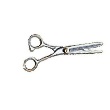 病毒出血熱自主健康管理通知書(流行地區返台者)因您曾有病毒出血熱(伊波拉病毒感染、馬堡病毒出血熱、拉薩熱)流行地區之旅遊史或居住史，且前述疾病傳染方式可經由直接接觸到感染者之血液、分泌物、精液等而傳染，因此為保障您自己及親友的健康，請在離開流行地區的21日內，確實做好自主健康管理措施：自主健康管理者及其家人可照常上學、上班，除非自主健康管理者發病，否則沒有行為上的限制。維持手部清潔，保持經常洗手習慣，原則上可使用肥皂和清水或酒精性乾洗手液進行手部衛生。儘量不要用手直接碰觸眼睛、鼻子和嘴巴。自主健康管理的期間內，每日早/晚應各量體溫一次，並詳實記錄體溫及活動史(如後頁表格)，主動通報地方衛生局/所。倘有高燒（≧38℃）、咳嗽、咽喉痛、吞嚥困難、肌肉痠痛、腹瀉、斑點狀丘疹或出血等不適症狀，請立即配戴外科口罩，主動通報地方衛生局/所，由其協助就醫。就醫時，請主動本出示通知單，並告知醫師旅遊史、接觸史及居住史。如有身體不適或其他疑問，可撥打以下聯絡電話通知及諮詢。※如未確實遵守各項自主健康管理規定，將違反「傳染病防治法」第三十六條，依同法第七十條可處新臺幣3,000至15,000元不等罰鍰，得按次處罰。開立機關：                                             聯絡電話：                                 體溫及行程紀錄表 填表人：__________________ 離開流行地區最近日期：________出發地搭乘航班：__________ 轉機日期： ____年____ 月____日轉機地點：________________ 轉機地搭乘航班：______________姓名：身分證字號：通知書開立日期：聯絡電話：聯絡地址：聯絡地址：日期上午下午健康狀況活動史紀錄1____度____度2____度____度3____度____度4____度____度5____度____度6____度____度7____度____度8____度____度9____度____度10____度____度11____度____度12____度____度13____度____度14____度____度15____度____度16____度____度17____度____度18____度____度19____度____度20____度____度21____度____度